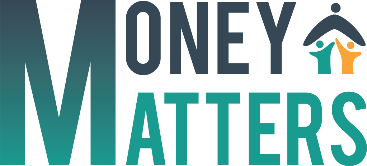 Modulo 4: Gestione del Denaro Durante i Periodi Critici della VitaModulo 4: Gestione del Denaro Durante i Periodi Critici della VitaModulo 4: Gestione del Denaro Durante i Periodi Critici della VitaModulo 4: Gestione del Denaro Durante i Periodi Critici della VitaModulo 4: Gestione del Denaro Durante i Periodi Critici della VitaModulo 4: Gestione del Denaro Durante i Periodi Critici della VitaModulo 4: Gestione del Denaro Durante i Periodi Critici della VitaModulo 4: Gestione del Denaro Durante i Periodi Critici della VitaScopo:Scopo:Gestione del denaro durante i periodi critici della vitaGestione del denaro durante i periodi critici della vitaGestione del denaro durante i periodi critici della vitaGestione del denaro durante i periodi critici della vitaGestione del denaro durante i periodi critici della vitaGestione del denaro durante i periodi critici della vitaOre didattiche/monte ore:Ore didattiche/monte ore:Durata lezione3 oreAutoapprednimento 2 oreAutoapprednimento 2 oreNoteNoteNoteObiettivi didattici:Obiettivi didattici:Dopo aver completato correttamente il modulo, gli studenti sapranno:Individuare le problematiche legate al denaro durante i periodi critici della vita Descrivere in che modo le società percepiscono e spendono il denaro (tasse e agevolazioni)Dibattere di consumismo critico e di economia circolare Dopo aver completato correttamente il modulo, gli studenti sapranno:Individuare le problematiche legate al denaro durante i periodi critici della vita Descrivere in che modo le società percepiscono e spendono il denaro (tasse e agevolazioni)Dibattere di consumismo critico e di economia circolare Dopo aver completato correttamente il modulo, gli studenti sapranno:Individuare le problematiche legate al denaro durante i periodi critici della vita Descrivere in che modo le società percepiscono e spendono il denaro (tasse e agevolazioni)Dibattere di consumismo critico e di economia circolare Dopo aver completato correttamente il modulo, gli studenti sapranno:Individuare le problematiche legate al denaro durante i periodi critici della vita Descrivere in che modo le società percepiscono e spendono il denaro (tasse e agevolazioni)Dibattere di consumismo critico e di economia circolare Dopo aver completato correttamente il modulo, gli studenti sapranno:Individuare le problematiche legate al denaro durante i periodi critici della vita Descrivere in che modo le società percepiscono e spendono il denaro (tasse e agevolazioni)Dibattere di consumismo critico e di economia circolare Dopo aver completato correttamente il modulo, gli studenti sapranno:Individuare le problematiche legate al denaro durante i periodi critici della vita Descrivere in che modo le società percepiscono e spendono il denaro (tasse e agevolazioni)Dibattere di consumismo critico e di economia circolare Programma di sessione modulo 4: Gestione del Denaro Durante i Periodi Critici della VitaProgramma di sessione modulo 4: Gestione del Denaro Durante i Periodi Critici della VitaProgramma di sessione modulo 4: Gestione del Denaro Durante i Periodi Critici della VitaProgramma di sessione modulo 4: Gestione del Denaro Durante i Periodi Critici della VitaProgramma di sessione modulo 4: Gestione del Denaro Durante i Periodi Critici della VitaProgramma di sessione modulo 4: Gestione del Denaro Durante i Periodi Critici della VitaProgramma di sessione modulo 4: Gestione del Denaro Durante i Periodi Critici della VitaProgramma di sessione modulo 4: Gestione del Denaro Durante i Periodi Critici della VitaProgramma di sessione modulo 4: Gestione del Denaro Durante i Periodi Critici della VitaDurataAttivitàAttivitàAttivitàMetodo UtilizzatoMetodo UtilizzatoStrumenti/materialeNoteNote5 minutiAccoglienzaProgramma di sessioneObiettivi didattici Presentazione della mappa concettuale fornendo una breve panoramica.Il facilitatore darà il benvenuto agli studenti alla sessione e fonirà una breve panoramica sugli obiettivi didattici del modulo.AccoglienzaProgramma di sessioneObiettivi didattici Presentazione della mappa concettuale fornendo una breve panoramica.Il facilitatore darà il benvenuto agli studenti alla sessione e fonirà una breve panoramica sugli obiettivi didattici del modulo.AccoglienzaProgramma di sessioneObiettivi didattici Presentazione della mappa concettuale fornendo una breve panoramica.Il facilitatore darà il benvenuto agli studenti alla sessione e fonirà una breve panoramica sugli obiettivi didattici del modulo.Postazione con attrezzature informatiche, proiettore e shermo; Lavagna bianca e pennarelliPostazione con attrezzature informatiche, proiettore e shermo; Lavagna bianca e pennarelli Slide PP2- Risultati d'apprendimento Slide PP 3- mappa concettuale  15minutiAttività di riscaldamento M4.1a: Difficoltà Economiche I partecipanti si presenteranno al partner e condivideranno situazioni di vita in cui qualcuno era preoccupato o stressato a causa del denaro. Annota tali situazioni su un foglio di carta.Raccogli le risposte e avvia una discussione riguardante i periodi critici di vita.Attività di riscaldamento M4.1a: Difficoltà Economiche I partecipanti si presenteranno al partner e condivideranno situazioni di vita in cui qualcuno era preoccupato o stressato a causa del denaro. Annota tali situazioni su un foglio di carta.Raccogli le risposte e avvia una discussione riguardante i periodi critici di vita.Attività di riscaldamento M4.1a: Difficoltà Economiche I partecipanti si presenteranno al partner e condivideranno situazioni di vita in cui qualcuno era preoccupato o stressato a causa del denaro. Annota tali situazioni su un foglio di carta.Raccogli le risposte e avvia una discussione riguardante i periodi critici di vita.Collaborazione & Pratica.Collaborazione & Pratica.Slide PP 4- Presentare l'attività di riscaldamentoFoglio di carta da tagliare a pezzetti.Lavagna a fogli mobili per segnare le risposte del gruppo10 minutiAttività M 4.1bQuali sono i Periodi Critici della Vita?I partecipanti saranno invitati ad individuare i periodi critici della vita ed esortati a ripensare ad un momento personale di difficoltà vissuto e a come gestirebbero il denaro durante tale situazione.Dopodiché fare un collegamento con l'età e con la possibile linea termporale della vita delle persone.Attività M 4.1bQuali sono i Periodi Critici della Vita?I partecipanti saranno invitati ad individuare i periodi critici della vita ed esortati a ripensare ad un momento personale di difficoltà vissuto e a come gestirebbero il denaro durante tale situazione.Dopodiché fare un collegamento con l'età e con la possibile linea termporale della vita delle persone.Attività M 4.1bQuali sono i Periodi Critici della Vita?I partecipanti saranno invitati ad individuare i periodi critici della vita ed esortati a ripensare ad un momento personale di difficoltà vissuto e a come gestirebbero il denaro durante tale situazione.Dopodiché fare un collegamento con l'età e con la possibile linea termporale della vita delle persone.Formazione Didattica Attiva Postazione con attrezzature informatiche, proiettore e shermo.Formazione Didattica Attiva Postazione con attrezzature informatiche, proiettore e shermo.Slide PP 5- individuare possibili problematiche Slide PP6- Punti di transizione chiave legati all'età20 minutiAttività M4.2Individuare le Necessità ed I Desideri Economici  I partecipanti verranno suddivisi in tre gruppi: Gruppo 1 – discutere le emozioniGruppo 2- discutere su come gestire il denaro nei momenti difficili della vitaGruppo 3 – esigenze economiche differenti per gruppi di persone di età diverse.Discussione e commenti Attività M4.2Individuare le Necessità ed I Desideri Economici  I partecipanti verranno suddivisi in tre gruppi: Gruppo 1 – discutere le emozioniGruppo 2- discutere su come gestire il denaro nei momenti difficili della vitaGruppo 3 – esigenze economiche differenti per gruppi di persone di età diverse.Discussione e commenti Attività M4.2Individuare le Necessità ed I Desideri Economici  I partecipanti verranno suddivisi in tre gruppi: Gruppo 1 – discutere le emozioniGruppo 2- discutere su come gestire il denaro nei momenti difficili della vitaGruppo 3 – esigenze economiche differenti per gruppi di persone di età diverse.Discussione e commenti Apprendimento Attivo, collaborazione e praticaApprendimento Attivo, collaborazione e praticaSlide PP7 20 minutiAttività M4.3Esaminare le vignette riguardanti il piano budget, i bisogni e i desideri ed il risparmio Esaminerai insieme ai partecipanti le vignette e chiederai loro di valutare in che modo impiegare questo strumento per parlare alle famiglie durante la formazione dei bisogni e desideri, del risparmio o della pianificazione delle spese.Condividere idee con il resto del gruppo.Attività M4.3Esaminare le vignette riguardanti il piano budget, i bisogni e i desideri ed il risparmio Esaminerai insieme ai partecipanti le vignette e chiederai loro di valutare in che modo impiegare questo strumento per parlare alle famiglie durante la formazione dei bisogni e desideri, del risparmio o della pianificazione delle spese.Condividere idee con il resto del gruppo.Attività M4.3Esaminare le vignette riguardanti il piano budget, i bisogni e i desideri ed il risparmio Esaminerai insieme ai partecipanti le vignette e chiederai loro di valutare in che modo impiegare questo strumento per parlare alle famiglie durante la formazione dei bisogni e desideri, del risparmio o della pianificazione delle spese.Condividere idee con il resto del gruppo.Formazione tramite postazione con attrezzature informatiche, proiettore e shermo; Formazione tramite postazione con attrezzature informatiche, proiettore e shermo; Slide PP 8Attività 4.3 Vignetta 3 -piano Budget. Vignetta 4-RisparmioVignetta 2 – Bisogni e Desideri e Pubblicità 15 minutiPausaPausaPausaSlide PP930minutiAttività M 4.4In che modo le società percepiscono e spendono  denaro – TassazioneCondividere idee e discutere sulle questioni inerenti la tassazione.Suddividi i partecipanti in tre gruppi e rivolgi loro le seguenti domande:Gruppo 1.  Da dove arriva il denaro?Gruppo 2. In che modo I governi percepiscono e spendono denaro?Gruppo 3. Le tasse sono importanti per la società o no?Se opportuno/se c'è tempo, guarda il video riguardante da dove arriva il denaro:https://www.youtube.com/watch?v=w5wtCAaLFtY&ab_channel=CNNBusiness:   Altrimenti ci sono letture ed attività aggiuntive.Attività M 4.4In che modo le società percepiscono e spendono  denaro – TassazioneCondividere idee e discutere sulle questioni inerenti la tassazione.Suddividi i partecipanti in tre gruppi e rivolgi loro le seguenti domande:Gruppo 1.  Da dove arriva il denaro?Gruppo 2. In che modo I governi percepiscono e spendono denaro?Gruppo 3. Le tasse sono importanti per la società o no?Se opportuno/se c'è tempo, guarda il video riguardante da dove arriva il denaro:https://www.youtube.com/watch?v=w5wtCAaLFtY&ab_channel=CNNBusiness:   Altrimenti ci sono letture ed attività aggiuntive.Attività M 4.4In che modo le società percepiscono e spendono  denaro – TassazioneCondividere idee e discutere sulle questioni inerenti la tassazione.Suddividi i partecipanti in tre gruppi e rivolgi loro le seguenti domande:Gruppo 1.  Da dove arriva il denaro?Gruppo 2. In che modo I governi percepiscono e spendono denaro?Gruppo 3. Le tasse sono importanti per la società o no?Se opportuno/se c'è tempo, guarda il video riguardante da dove arriva il denaro:https://www.youtube.com/watch?v=w5wtCAaLFtY&ab_channel=CNNBusiness:   Altrimenti ci sono letture ed attività aggiuntive.         Apprendimento attivo         Apprendimento attivoSlide PP 10 Più video 20 minAttività M4.5 Gestione del denaro nei periodi critici della vita Chiedi ai partecipanti di individuare le agevolazioni principali e le agenzie che supportano le persone nei momenti difficili. In che modo vi si può accedere? .Descrizione delle società che guadagnano e spendono denaro.Attività M4.5 Gestione del denaro nei periodi critici della vita Chiedi ai partecipanti di individuare le agevolazioni principali e le agenzie che supportano le persone nei momenti difficili. In che modo vi si può accedere? .Descrizione delle società che guadagnano e spendono denaro.Attività M4.5 Gestione del denaro nei periodi critici della vita Chiedi ai partecipanti di individuare le agevolazioni principali e le agenzie che supportano le persone nei momenti difficili. In che modo vi si può accedere? .Descrizione delle società che guadagnano e spendono denaro.Collaborazione  & Pratica.Collaborazione  & Pratica.Slide PP 11 tasse Slide PP12- In che modo le società guadagnano e spendono  denaro..10 minutiAttività M4.6 Cosa significa “consumatore critico”?Condividere opinioni con il resto del gruppo su cosa il consumatore critico valuta prima di comprare qualsiasi cosa.Il consumatore critico verrà descritto alla fine.Attività M4.6 Cosa significa “consumatore critico”?Condividere opinioni con il resto del gruppo su cosa il consumatore critico valuta prima di comprare qualsiasi cosa.Il consumatore critico verrà descritto alla fine.Attività M4.6 Cosa significa “consumatore critico”?Condividere opinioni con il resto del gruppo su cosa il consumatore critico valuta prima di comprare qualsiasi cosa.Il consumatore critico verrà descritto alla fine.Collaborazione & Pratica Valorizzazione.Collaborazione & Pratica Valorizzazione.Slide PP13 Chi è il CC?Slide PP 14 fattori suggeriti10 minutiAttività M4.7 Marketing e Pubblicità I partecipanti condivideranno con il resto del gruppo delle pubblicità che essi ricordano in modo particolare e dovranno capire perché esse sono rimaste loro in mente. Dopodiché essi dovranno capire cosa rende "buona" una pubblicità e perché/in che modo vengono influenzati da essa ad acquistare ulteriormente.Attività M4.7 Marketing e Pubblicità I partecipanti condivideranno con il resto del gruppo delle pubblicità che essi ricordano in modo particolare e dovranno capire perché esse sono rimaste loro in mente. Dopodiché essi dovranno capire cosa rende "buona" una pubblicità e perché/in che modo vengono influenzati da essa ad acquistare ulteriormente.Attività M4.7 Marketing e Pubblicità I partecipanti condivideranno con il resto del gruppo delle pubblicità che essi ricordano in modo particolare e dovranno capire perché esse sono rimaste loro in mente. Dopodiché essi dovranno capire cosa rende "buona" una pubblicità e perché/in che modo vengono influenzati da essa ad acquistare ulteriormente.Collaborazione & Pratica; Casi di studio.Collaborazione & Pratica; Casi di studio.Slide PP 1515 minutiAttività M4.8 Cosa capisci dal termine ‘Economia Circolare ’ (CE)? I partecipanti avranno del tempo per ipotizzare cosa significhi Economia Circolare.Distribuisci le fotocopie del fumetto sull'economia circolare. In che modo i partecipanti possono affrontare questa tematica con i propri figli? Attività M4.8 Cosa capisci dal termine ‘Economia Circolare ’ (CE)? I partecipanti avranno del tempo per ipotizzare cosa significhi Economia Circolare.Distribuisci le fotocopie del fumetto sull'economia circolare. In che modo i partecipanti possono affrontare questa tematica con i propri figli? Attività M4.8 Cosa capisci dal termine ‘Economia Circolare ’ (CE)? I partecipanti avranno del tempo per ipotizzare cosa significhi Economia Circolare.Distribuisci le fotocopie del fumetto sull'economia circolare. In che modo i partecipanti possono affrontare questa tematica con i propri figli? Collaborazione & PraticaCollaborazione & PraticaSlide PP 16 – Domanda-cosa significa CE?Slide PP17 – Economia CircolareSlide PP18 Attività M4.8Fumetto – 12 Economia Circolare 10 minRiassuntoAutoapprendimento: - Consulta i link presenti sulla dispensa M4.9.-  Esamina il materiale relativo alla Formazione Introduttiva per il Genitore delle Sessioni 5 e 6.- Cerca online la sezione relativa all’Archivio del Programma Formativo Money Matters in Materia Finanziaria per completare il Badge Digitale del Modulo 4.GrazieRiassuntoAutoapprendimento: - Consulta i link presenti sulla dispensa M4.9.-  Esamina il materiale relativo alla Formazione Introduttiva per il Genitore delle Sessioni 5 e 6.- Cerca online la sezione relativa all’Archivio del Programma Formativo Money Matters in Materia Finanziaria per completare il Badge Digitale del Modulo 4.GrazieRiassuntoAutoapprendimento: - Consulta i link presenti sulla dispensa M4.9.-  Esamina il materiale relativo alla Formazione Introduttiva per il Genitore delle Sessioni 5 e 6.- Cerca online la sezione relativa all’Archivio del Programma Formativo Money Matters in Materia Finanziaria per completare il Badge Digitale del Modulo 4.GrazieSlide PP19 M 4.9Slide PP20 Durata totale180 minuti180 minuti180 minuti180 minuti180 minuti180 minuti180 minuti180 minuti